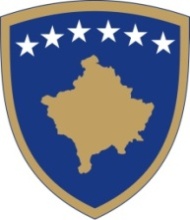 Republika e KosovësRepublika Kosova – Republic of Kosovo Qeveria – Vlada – Government Ministrie e Kulturës, Rinisë dhe SportitMinistravo Kulturne, Omladina i Sporta – Ministry of Culture, Yoyth and Sport____________________________________________________________________________________________________________RREGULLORE (MKRS) NR. 08/2022 PËR NDRYSHIMIN DHE PLOTËSIMIN E RREGULLORES NR. 13/2016 PËR PUNËN E KËSHILLIT DREJTUES TË QENDRËS KINEMATOGRAFIKE TË KOSOVËSREGULATION (MCYS) NO. 08/2022 ON AMENDING AND SUPPLEMENTING THE REGULATION NO. 13/2016 ON THE WORK OF THE GOVERNING COUNCIL OF THE KOSOVO CINEMATOGRAPHY CENTERUREDBA (MKOS) BR. 08/2022 O IZMENAMA I DOPUNAMA UREDBE BR. 13/2016 O RADUUPRAVNOG SAVETA KINEMATOGRAFSKOG CENTRA KOSOVAMinistri i Ministrisë së Kulturës, Rinisë dhe Sportit, Në mbështetje të nenit 23, 29 (paragrafi 2, pika d) të Ligjit Nr.2004/22 për Kinematografinë (Gazeta Zyrtare Nr. 17/2007, 01.10.2007), nenit 8 nënparagrafit 1.4 të Rregullores Nr. 02/2021 për Fushat e Përgjegjësisë Administrative të Zyrës së Kryeministrit dhe Ministrive e ndryshuar dhe plotësuar me Rregulloren Nr. 04/2021, dhe nenit 38 paragrafit 6 të Rregullores së Punës së Qeverisë së Republikës së Kosovës Nr. 09/2011 (Gazeta Zyrtare Nr.15, 12.09.2011),Nxjerrë: RREGULLORE (MKRS) NR. 08/2022 PËR NDRYSHIMIN DHE PLOTËSIMIN E RREGULLORES NR. 13/2016 PËR PUNËN E KËSHILLIT DREJTUES TË QENDRËS KINEMATOGRAFIKE TË KOSOVËSNeni 1QëllimiKjo Rregullore ka për qëllim ndryshimin dhe plotësimin e Rregullores Nr. 13/2016 për Punën e Këshillit Drejtues të Qendrës Kinematografike të Kosovës, për zgjatjen e takimeve të Këshillit Drejtues edhe për dy mbledhje shtesë, të cilat mbledhje kompensohen financiarisht.Neni 2Ndryshohet paragrafi 2 i nenit 5  i rregullores bazike, me përmbajtjen si në vijim:Neni 5Kompensimi për punën e Këshillit Drejtues2. Kompensimi lejohet për më së shumti katër (4) mbledhje brenda muajit.Neni 3Hyrja në fuqiKjo Rregullore hyn në fuqi shtatë (7) ditë pas publikimit në Gazetën Zyrtare të Republikës së Kosovës.                                               Hajrulla Çeku                              ____________________Ministër i Ministrisë së Kulturës, Rinisë dhe Sportit                                                                               Datë:_____._____. 2022Minister of the Ministry of Culture, Youth and Sports, Pursuant to Article 23, 29 (paragraph 2, point d) of Law No. 2004/22 on Cinematography (Official Gazette No. 17/2007, 01.10.2007), Article 8, subparagraph 1.4 of Regulation No. 02/2021 on the Areas of Administrative Responsibility of the Office of the Prime Minister and Ministries, amended and supplemented by Regulation No. 04/2021, and Article 38 paragraph 6 of the Rules of Procedure of the Government of the Republic of Kosovo No. 09/2011 (Official Gazette No. 15, 12.09.2011),Issues:REGULATION (MCYS) NO. 08/2022 ON AMENDING AND SUPPLEMENTING THE REGULATION NO. 13/2016 ON THE WORK OF THE GOVERNING COUNCIL OF THE KOSOVO CINEMATOGRAPHY CENTERArticle 1PurposeThis Regulation aims to amend and supplement Regulation No. 13/2016 on the Work of the Governing Council of the Kosovo Cinematography Center, for increasing the number of meetings of the Governing Council for two additional meetings, which shall be compensated financially.Article 2Paragraph 2 of Article 5 of the basic regulation is hereby amended, with the following content:Article 5Compensation for the work of the Governing Council 2.Compensation is allowed for a maximum of four (4) meetings within a month.Article 3Entry into forceThis Regulation shall enter into force seven (7) days after publication in the Official Gazette of the Republic of Kosovo.Hajrulla Çeku                                                                                                                                                           _______________________Minister of the Ministry of Culture, Youth and SportsDate: _____. _____. 2022Ministar Ministarstva kulture, omladine i sporta,Na osnovu člana 23, 29 (stav 2, tačka d) Zakona br. 2004/22 o Kinematografiji (Službeni list br. 17/2007, 01.10.2007.godine), član 8, podstav 1.4 Uredbe br. 02/2021 o oblastima administrativne odgovornosti kancelarije premijera i ministarstava, izmenjen i dopunjen Uredbom br. 04/2021, i član 38 stav 6 Poslovnika o radu Vlade Republike Kosovo br. 09/2011 (Službeni list br. 15, 12.09.2011),Izdaje:UREDBA (MKOS) BR. 08/2022 O IZMENAMA I DOPUNAMA UREDBE BR. 13/2016 O RADUUPRAVNOG SAVETA KINEMATOGRAFSKOG CENTRA KOSOVAČlan 1CiljOva Uredba ima za cilj da izmeni i dopuni Uredbu br. 13/2016 o radu Upravnog saveta Kinematografskog centra Kosova, za dodatna sastanaka Upravnog saveta odnosno za još dva sastanka, koji se sastanci finansijski nadoknađuju.Član 2Član 5. stav 2. osnovne uredbe izmenjuje se i sadrži sledeću sadržinu:Član 5Naknada za rad Upravnog saveta2. Nadoknada je dozvoljena za najviše četiri (4) sastanka u roku od mesec dana.Član 3Stupanje na snagu Ova Uredba stupa na snagu sedam (7) dana od dana objavljivanja u Službenom listu Republike Kosovo.                                             Hajrulla Çeku                     _______________________  Ministar Ministarstva kulture, omladine i sportaDatum:_____. _____.2022